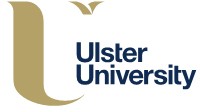 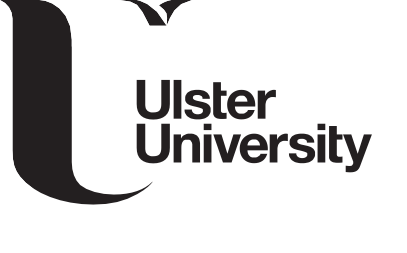 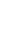 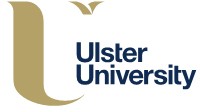 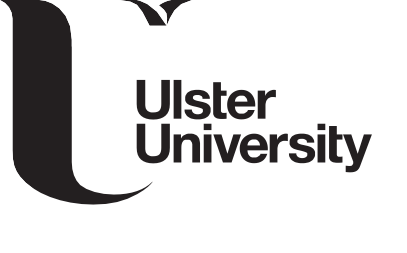 Application for Admission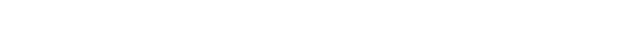 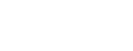 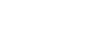 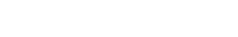 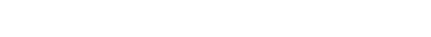 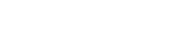 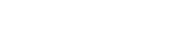 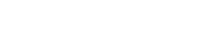 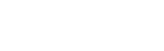 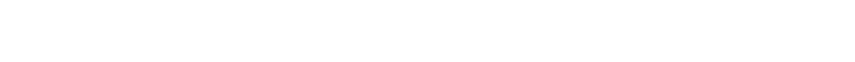 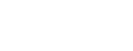 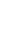 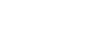 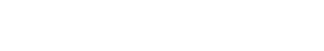 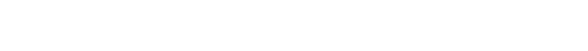 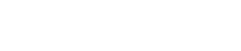 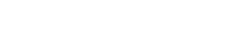 Centre for Flexible Education – Undergraduate Short Course(This application can also be completed online at www.ulster.ac.uk/apply/how-to-apply).COURSE SELECTIONCourse(s)/Module(s) applied for?             PPD329 Chemistry summer schoolPlease tell us how you learned about the Professional Development Programmes on offer in Ulster University?NAMETitle: Mr, Mrs etc:	Forename/Given Name:    	Surname/	Previous Surname/   	Family Name:	Family Name (if applicable):PERSONAL INFORMATIONAre you a current Ulster University Student? Please circle: Yes / No If Yes, please complete the following:Student ID Number	Title of your programme  	Year of study	Are you a full-time or part-time student? 	Gender:	Male	Female	Marital Status(for a full list of Marital statuses, please refer to the Further Information section at the end of the application form)Ethnicity:  	(for a full list of Ethnicity categories, please refer to the Further Information section at the end of the application form)Email Address:    	Date of Birth:  Day	Month	Year  	Do you have a disability? None / A disability / 2+ disabilities/special needs (please circle)Are your day to day activities limited because of a health problem or disability which has lasted, or is expected to last at least 12 months? Please circle: Yes / NoWould you like someone from Disability Services to contact you regarding your disability? Please circle: Yes / No ADDRESSCorrespondence Address including Number, Street, Town/City, County, Post CodeTelephone Number	Mobile Number  	In an emergency, name a close relative that can be contacted:Relationship to you	First Name	Last Name  	Address including Number, Street, Town/City, County, Post Code, CountyTelephone Number	Mobile Number   	COUNTRY INFORMATIONCountry of Permanent Residence:Country of Birth/Nationality:	 	Have you been resident in the UK/EU for the last 3 years? Please circle: Yes / No Is English your first language? Please circle: Yes / NoIf No, please provide details of your most recent English Language qualification:Title of Award	Name of Awarding Body   	Date Awarded	Overall Grade achieved  	Grades achieved in individual subjects (if applicable)    	EMPLOYMENT DETAILSPlease detail current/most recent employment. DatesJob title	Employer’s name    	Address including Number, Street, Town/City, County, Post Code, CountyDuties   	EDUCATION AND QUALIFICATIONSSchool, Further or Higher EducationMost recent educational institution you have attended:    	Date you left/intend to leave:    	Detail all academic qualifications which you hold or for which you are currently studying.Detail all relevant professional qualifications which you hold or for which you are currently studying:OTHER (you will need this for access to some of the University services)Security Question - Please choose one and enter the question and answer that we can use to verify your identity?What was the surname of your childhood hero?What was the name of the place you first met your partner?   	What was the surname of your favourite teacher?What is your most memorable place, but not where you were born or live? 	What is the surname of a memorable person who isn’t a relation or partner?What is your favourite musical instrument? 	SIGNATURE OF APPLICANTI consent to the University processing the information on this form for administrative purposes, including consideration of my application, but only insofar as it is permitted to do so within the constraints imposed by the Data Protection Act 1998. In particular, I understand that the University may continue to process this information even if I am refused admission or if I should decline an offer of admission. The information which I have provided on this form is complete and accurate.SIGNED .......................................................................................................... DATE .........................................................Please forward the completed application form to the following address: Centre for Flexible EducationRoom 2H05 Ulster University Shore Road Jordanstown Newtownabbey BT37 0QB.Further Information (this information is for monitoring purposes only)The information collected in this page enables the University to monitor how its equal opportunities policies are operating and to collect data that it is required to return to the government. While it is compulsory to answer most questions, an option to decline to provide the information requested is available where appropriate. We would, however, encourage you to provide the information to ensure that our monitoring is effective. The information will be used for equal opportunities monitoring reports and such reports will not include details, which would enable individual students to be identified.Ethnicity categories – please circle which one applies to you:ArabAsian/Asian British IndianAsian/Asian British PakistaniAsian/Asian British BangladeshBlack/Black British CaribbeanBlack/Black British AfricanGypsy or TravellerIrish TravellerChineseMixed BackgroundMixed, White & AsianMixed, White & Black AfricanMixed, White & Black CaribbeanOther Black BackgroundOther Asian BackgroundOther Ethnic BackgroundOther Black BackgroundOther White BackgroundWhiteWhite BritishWhite IrishWhite ScottishDon’t want to give informationNoneNot KnownMarital Status, please circle:Cohabiting with partnerDo not want to give informationDivorced/civil part dissolvedMarried or civil partnershipNoneSingleSeparatedWidowed or surviving partnerDo you have a personal responsibility for the care of dependants e.g. children or other relatives? Please circle:Young People/ChildrenOther relative/friendsNo DependantsBoth young people/children and other relatives/friendsWhat religion, religious denomination or body were you brought up in? Please circle:ProtestantNo Religious BeliefDo not want to give this informationRoman CatholicOtherBuddhistHinduSikhMuslimJewishFINANCIAL SUPPORTThe Flexible Pathways Award (Part-Time Student) will provide additional financial support to adult learners, to undertake an undergraduate short course on the Flexible Frameworks at Ulster University. For those students who are eligible the Award will provide fee waivers£750 for undergraduate short courses.CRITERIAStudents applying for funding must be a Northern Ireland resident.To be eligible to apply students must meet at least one of the criteria listed below, please tick all that apply from the list below:I am unemployed*I am on an individual income of less than £16,190 gross*I am 16-24 years old and not in education/employment/training (NEET) I am in receipt of one of the following benefits”Income Support or,Working Tax Credit or,Disability Living Allowance (DLA/personal independence payments) or,Carers AllowanceI have been in care (fostering/adopted/care home or other supported residential care)*Each applicant must provide evidence of eligibility. Please supply a photocopy of a recent (within last three months) payslip, income support document or disability living allowance document with this application.DECLARATION – PLEASE READ CAREFULLYI confirm that the information given on this form is true and accurate. If any information is subsequently found to be inaccurate, Ulster University, Centre for Flexible Education reserves the right to terminate any fee waivers awarded to me and to withdraw any commitment to pay fees.I agree: Yes/No (please circle)I have attached a photocopy of my evidence to support this application.Applicant’s signature	Date  	Please return your application to: Centre for Flexible Education, 2H05, Ulster University, Shore Road, Jordanstown, Newtownabbey, BT37 0QB.For enquiries Email: FlexEd@ulster.ac.ukApplication Form Deadline: It is your responsibility to ensure that all sections of the form are completed prior to enrolment. If the course starts and you have not completed the required information or provided proof of eligibility your application will not be considered.Application Form and Assessment: Eligibility will be assessed solely on the information and evidence provided in this form, therefore please ensure that all relevant information and evidence is included. Your application will remain confidential between you and the Selection Panel. The Award is dependent upon funds being available and will be at the discretion of the Selection Panel. Competition for the Award will be high, so unfortunately meeting the eligibility criteria does not mean you are guaranteed an Award.Allocation of Awards: Applicants will be notified prior to enrolment. As a condition of the Award, successful applicants may be required to provide a testimonial on the impact of the Award, however personal details can be anonymised.FUNDING DECISION, to be completed by CFE Yes	Not eligible for funding